BIJLAGE 3:  AANVRAAGFORMULIER GEZINSVAKANTIENAAM KIND:…………………………………………………………………..Ieder gezin heeft recht op 1 gezinsvakantie per kalenderjaar. Hiervoor worden geen respijtdagen in mindering gebracht. Dit aanvraagformulier moet u gebruiken voor het aanvragen van de gezinsvakantie.Graag ten laatste 14 dagen voor aanvang het formulier binnenbrengen.Kruis aan wat van toepassing is, u kan slechts 1 van beide opties kiezen:Wij nemen onze gezinsvakantie buiten de maanden juli en augustus. Eén keer per kalenderjaar met een maximum van 3 aaneensluitende weken.We nemen onze gezinsvakantie van……/……/…… tot ……/……/……Wij nemen in de maanden juli en augustus ook graag enkele dagen vrij en geven hiervoor respijtdagen af. Gelieve onderstaande kalender in te vullen.Wij nemen onze gezinsvakantie in juli en augustus. Gelieve onderstaande kalender in te vullen.Tijdens deze maanden geldt de minimum aanwezigheid niet. Minder dagen komen dan het standaard opvangplan is dus geen probleem. Er worden geen respijtdagen in mindering gebracht, tenzij je kind niet komt zoals onderstaand opgegeven is.Wenst u meer of andere dagen dan het standaard opvangplan? Gelieve dit eerst te bespreken met een teamverantwoordelijke zodat zij kunnen nakijken wat mogelijk is.Wij nemen buiten de maanden juli en augustus ook nog graag vakantie en geven hiervoor respijtdagen af. Vakantie van ….. / ….. / ….. tot ….. / ….. / …..Gelieve onderstaande kalender in te vullen met de volgende codes:Volledige dag (meer dan 5u)		VDVoormiddag (minder dan 5u)		VMNamiddag (minder dan 5u)		NMThuis					/Datum:						Handtekening: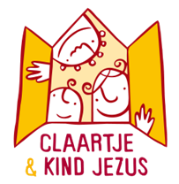 JULIAUGUSTUS1122334455667788991010111112121313141415151616171718181919202021212222232324242525262627272828292930303131